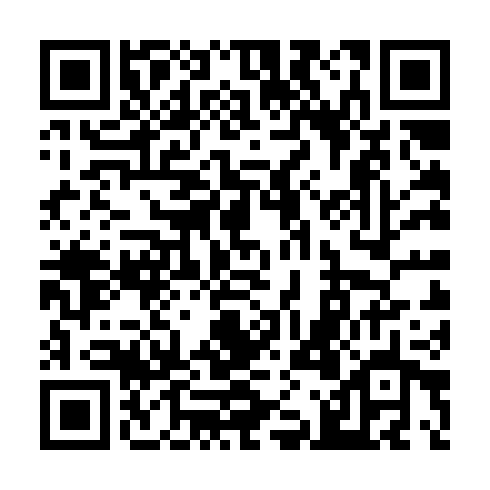 Ramadan times for Khalisha Pachha, BangladeshMon 11 Mar 2024 - Wed 10 Apr 2024High Latitude Method: NonePrayer Calculation Method: University of Islamic SciencesAsar Calculation Method: ShafiPrayer times provided by https://www.salahtimes.comDateDayFajrSuhurSunriseDhuhrAsrIftarMaghribIsha11Mon5:025:026:1812:153:386:126:127:2812Tue5:015:016:1712:143:396:126:127:2913Wed5:005:006:1612:143:396:136:137:2914Thu4:584:586:1512:143:396:136:137:3015Fri4:574:576:1412:143:396:146:147:3016Sat4:564:566:1312:133:396:146:147:3117Sun4:554:556:1212:133:396:156:157:3118Mon4:544:546:1112:133:396:156:157:3219Tue4:534:536:1012:123:396:166:167:3220Wed4:524:526:0912:123:396:166:167:3321Thu4:514:516:0712:123:396:166:167:3322Fri4:504:506:0612:123:396:176:177:3423Sat4:494:496:0512:113:396:176:177:3424Sun4:474:476:0412:113:386:186:187:3525Mon4:464:466:0312:113:386:186:187:3526Tue4:454:456:0212:103:386:196:197:3627Wed4:444:446:0112:103:386:196:197:3728Thu4:434:436:0012:103:386:206:207:3729Fri4:424:425:5912:093:386:206:207:3830Sat4:404:405:5812:093:386:216:217:3831Sun4:394:395:5712:093:386:216:217:391Mon4:384:385:5612:083:386:226:227:392Tue4:374:375:5512:083:376:226:227:403Wed4:364:365:5412:083:376:236:237:404Thu4:354:355:5312:083:376:236:237:415Fri4:344:345:5212:073:376:236:237:426Sat4:324:325:5112:073:376:246:247:427Sun4:314:315:5012:073:376:246:247:438Mon4:304:305:4812:063:366:256:257:439Tue4:294:295:4712:063:366:256:257:4410Wed4:284:285:4612:063:366:266:267:45